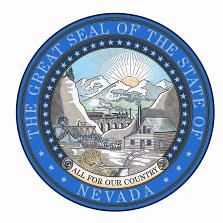 STATE OF NEVADA[AGENCY]515 East Musser Street, Suite 300 │ Carson City, NV 89701Phone: 775-684-0170 │ Fax: 775-684-0188Solicitation: [****]For[TITLE]Release Date: **/**/****Deadline for Submission and Opening Date and Time: **/**/**** @ 2:00 pmSingle point of contact for the solicitation:[NAME, TITLE]Phone, [***-***-****]Email Address, [EMAIL](TTY for Deaf and Hard of Hearing, 800-326-6868Ask the relay agent to dial, 1-775-515-5173/V.)TABLE OF CONTENTS1.	APPLICABLE REGULATIONS GOVERNING PROCUREMENT	22.	PROJECT OVERVIEW	23.	SCOPE OF WORK	24.	ATTACHMENTS	25.	TIMELINE	26.	EVALUATION	37.	MANDATORY MINIMUM REQUIREMENTS	48.	CRITICAL ITEMS	49.	SUBMISSION CHECKLIST	6APPLICABLE REGULATIONS GOVERNING PROCUREMENTAll applicable Nevada Revised Statutes (NRS) and Nevada Administrative Code (NAC) documentation can be found at: www.leg.state.nv.us/law1.cfm.Prospective vendors are advised to review Nevada’s ethical standards requirements, including but not limited to NRS 281A, NRS 333.800, and NAC 333.155.PROJECT OVERVIEWThe State of Nevada, [AGENCY] is seeking proposals from qualified vendors to provide [SERVICES] services as described in the scope of work and attachments.The State intends to award one (1) contract in conjunction with this Request for Proposals (RFP), as determined in the best interests of the State. [AGENCY] shall administer contract(s) resulting from this solicitation. The resulting contract(s) are expected to be for a contract term of four years, subject to Board of Examiners approval.AGENCY BACKGROUND[BACKGROUND]GOALS AND OBJECTIVES[GOALS]SCOPE OF WORK[SCOPE OF WORK]ATTACHMENTSATTACHMENTS INCORPORATED BY REFERENCE. To be read and not returned.Terms and Conditions for ServicesATTACHMENTS FOR REVIEW. To be read and not returned (unless redlining).Contract FormInsurance SchedulePROPOSAL ATTACHMENTS. To be completed and returned in proposal.Cost ScheduleProposed Staff ResumeReference QuestionnaireAttachments for SignatureVendor Information ResponseVendor CertificationsCertification Regarding LobbyingConfidentiality and Certification of IndemnificationTIMELINEQUESTIONS. All questions regarding this solicitation shall be submitted using the Bid Q&A feature in NevadaEPro.TIMELINE. The following represents the proposed timeline for this project.All times stated are Pacific Time (PT).These dates represent a tentative schedule of events.The State reserves the right to modify these dates at any time.Deadline for Questions	No later than 5:00 pm on **/**/****Answers Posted	On or about **/**/****Deadline for References	No later than 5:00 pm on **/**/****Deadline Proposal Submission and Opening	No later than 2:00 pm on **/**/****Evaluation Period (estimated)	**/**/**** - **/**/****Vendor Presentations (if applicable) (estimated)	**/**/**** - **/**/****Selection of a Vendor (estimated)	On or about **/**/****BOE Approval (estimated)	**/**/****Contract start date (estimated)	**/**/****EVALUATIONEvaluation and scoring are conducted in accordance with NRS 333.335 and NAC 333.160-333.165.Proposals shall be kept confidential until a contract is awarded.In the event the solicitation is withdrawn prior to award, proposals remain confidential.The evaluation committee is an independent committee established to evaluate and score proposals submitted in response to the solicitation.Financial stability shall be scored on a pass/fail basis.Proposals shall be consistently evaluated and scored based upon the following factors and relative weights.Technical Factor #1	35Technical Factor #2	30Technical Factor #3	15Technical Factor #4	15Technical Factor #5	5Cost Factor	50Presentation Factor #1 (if applicable)	35Presentation Factor #2 (if applicable)	15Cost proposals will be evaluated based on the following formula.Cost Factor Weight x (Lowest Cost Submitted by a Vendor / Proposer Total Cost) = Cost ScorePresentationsFollowing evaluation and scoring specified above, the State may require vendors to make a presentation of their proposal to the evaluation committee or other State staff, as applicable.The State, at its option, may limit participation in vendor presentations to vendors above a natural break in relative scores from technical and cost scores.Following presentations, the combined technical, cost, and presentation scores will become the final score for a proposal.The State reserves the right to add additional criteria or presentations.The State reserves the right to forego vendor presentations and select vendor(s) based on the written proposals submitted.NEVADA-BASED BUSINESS PREFERENCEThe State awards a five percent (5%) preference to Nevada-based businesses pursuant to NRS 333.3351 to 333.3356, inclusive.Nevada-based business is defined in NRS 333.3352(1).The term ‘principal place of business’ has the meaning outlined by the United States Supreme Court in Hertz Corp v. Friend, 559 U.S. 77 (2010), typically meaning a business’s corporate headquarters.To claim this preference a vendor must indicate it on their vendor account and submitted Quote in NevadaEPro.This preference cannot be combined with any other preference, granted for the award of a contract using federal funds, or granted for the award of a contract procured on a multi-state basis.INVERSE PREFERENCEThe State applies an inverse preference to vendors that have a principal place of business in a state other than Nevada and that state applies an in-state preference not afforded to Nevada based vendors, pursuant to AB28 passed in the 81st session of the Nevada Legislature.The amount of the inverse preference is correlated to the amount of preference applied in the other state.Vendors who meet this criterion must indicated it on their submitted Quote in NevadaEPro.This preference cannot be combined with any other preference, granted for the award of a contract using federal funds, or granted for the award of a contract procured on a multi-state basis.MANDATORY MINIMUM REQUIREMENTSPursuant to NRS 333.311 a contact cannot be awarded to a proposal that does not comply with the requirements listed in this section. Proposal shall include confirmation of compliance with all mandatory minimum requirements.NEVADA LAW AND STATE INDEMNITY. Pursuant to NRS 333.339, any contract that is entered into may not: (1) Require the filing of any action or the arbitration of any dispute that arises from the contract to be instituted or heard in another state or nation; or (2) Require the State to indemnify another party against liability for damages.NO BOYCOTT OF ISRAEL. Pursuant to NRS 333.338, the State of Nevada cannot enter a contract with a company unless that company agrees for the duration of the contract not to engage in a boycott of Israel. By submitting a proposal or bid, vendor agrees that if it is awarded a contract, it will not engage in a boycott of Israel as defined in NRS 333.338(3)(a).INDEMNIFICATION. Required contract terms on Indemnification: "To the fullest extent permitted by law, Contractor shall indemnify, hold harmless and defend, not excluding the State’s right to participate, the State from and against all liability, claims, actions, damages, losses, and expenses, including, without limitation, reasonable attorneys’ fees and costs, arising out of any breach of the obligations of Contractor under this contract, or any alleged negligent or willful acts or omissions of Contractor, its officers, employees and agents. Contractor’s obligation to indemnify the State shall apply in all cases except for claims arising solely from the State’s own negligence or willful misconduct. Contractor waives any rights of subrogation against the State. Contractor’s duty to defend begins when the State requests defense of any claim arising from this Contract."LIMITED LIABILITY. Required contract terms on Limited Liability: "The State will not waive and intends to assert available NRS Chapter 41 liability limitations in all cases. Contract liability of both parties shall not be subject to punitive damages. Damages for any State breach shall never exceed the amount of funds appropriated for payment under this Contract, but not yet paid to Contractor, for the Fiscal Year budget in existence at the time of the breach. Contractor’s tort liability shall not be limited."CONTRACT RESPONSIBILITY. Awarded vendor shall be the sole point of contract responsibility. The State shall look solely to the awarded vendor for the performance of all contractual obligations which may result from an award based on this solicitation, and the awarded vendor shall not be relieved for the non-performance of any or all subcontractors.DATA ENCRYPTION. State IT requires that data be encrypted in transit and in rest.STATESIDE DATA. State IT requires that State data assets must be maintained in the United States and data will not be held offshore.NEVADA BUSINESS LICENSE. Pursuant to NRS 353.007, prior to contract execution awarded vendor must hold a state business license pursuant to NRS chapter 76 unless exempted by NRS 76.100(7)(b).DISCLOSURE. Each vendor shall include in its proposal a complete disclosure of any alleged significant prior or ongoing contract failures, contract breaches, any civil or criminal litigation or investigations pending which involves the vendor or in which the vendor has been judged guilty or liable.CRITICAL ITEMSIn addition to the Scope of Work and Attachments, the items listed in this section are critical to the success of the project. These items will be used in evaluating and scoring the proposal. Vendor proposal should address items in this section in enough detail to provide evaluators an accurate understanding of vendor capabilities. Proposals that fail to sufficiently respond to these items may be considered non-responsive.CONTRACT FORM. The State strongly prefers vendors agree to the terms of the attached Contract Form as is. Ability to agree to contract terms is a high priority to the State. Vendors who cannot agree to the contract as is must include a redlined Word version of the attached Contract Form with their proposal response. To the extent a vendor has prior contractual dealings with the State, no assumption should be made that terms outside those provided herein have any influence on this project.INSURANCE SCHEDULEThe State strongly prefers vendors agree to the terms of the attached Insurance Schedule as is. Vendors who cannot agree must explain which areas are causing non-compliance and attach a red line if necessary.Awarded vendor shall maintain, for the duration of the contract, insurance coverages as set forth in the fully executed contract.Work on the contract shall not begin until after the awarded vendor has submitted acceptable evidence of the required insurance coverages.Failure to maintain any required insurance coverage or acceptable alternative method of insurance shall be deemed a breach of contract.VENDOR BACKGROUNDCompany background/history and why vendor is qualified to provide the services described in this solicitation.Provide a brief description of the length of time vendor has been providing services described in this solicitation to the public and/or private sector.VENDOR STAFF RESUMESA resume shall be included for each proposed key personnel, see Proposed Staff Resume.A resume shall also be included for any proposed key subcontractor personnel.SUBCONTRACTORSSubcontractors are defined as a third party, not directly employed by the contractor, who shall provide services identified in this solicitation. This does not include third parties who provide support or incidental services to the contractor.Proposal should include a completed Vendor Information Response form for each subcontractor.Vendor shall not allow any subcontractor to commence work until all insurance required of the subcontractor is provided to the vendor.Vendor proposal shall identify specific requirements of the project for which each subcontractor shall perform services.How the work of any subcontractor(s) shall be supervisedHow channels of communication shall be maintainedHow compliance with contracts terms and conditions will be assuredPrevious experience with subcontractor(s)VENDOR FINANCIAL INFORMATIONThe information requested in this section is designated as confidential business information by the Administrator pursuant to NRS 333.020(5)(b) and is not public information pursuant to NRS 333.333.This information should be submitted as a separate attachment, flagged as confidential in NevadaEPro.Proposing vendor shall provide the following financial information and documentation:Dun and Bradstreet NumberFederal Tax Identification NumberThe last two (2) full years and current year interim:Profit and Loss StatementsBalance StatementsBUSINESS REFERENCESThe information requested in this section is designated as confidential business information by the Administrator pursuant to NRS 333.020(5)(b) and is not public information pursuant to NRS 333.333.Vendors shall provide a minimum of three (3) business references from similar projects performed for private and/or public sector clients within the last five (5) years, see Reference Questionnaire.The purpose of these references is to document relevant experience and aid in the evaluation process.Business references should return Reference Questionnaire directly to Single Point of Contact via email.Business references will not be accepted directly from proposing vendor.The State will not disclose submitted references, but will confirm if a reference has been received.The State reserves the right to contact references during evaluation.SUBMISSION CHECKLISTThis section identifies documents that shall be submitted to be considered responsive. Vendors are encouraged to review all requirements to ensure all requested information is included in their response.Proposals must be submitted as a Quote through NevadaEPro, https://NevadaEPro.com.Vendors are encouraged to submit a single file attachment per proposal section if possible.Technical proposal information and Cost proposal information shall not be included in the same attachment.Cost proposal attachment shall not be flagged as confidential in NevadaEPro.Additional attachments may be included, but are discouraged and should be kept to a minimum.TECHNICAL PROPOSALTitle PageTable of ContentsResponse to Mandatory Minimum RequirementsResponse to Critical ItemsResponse to Scope of WorkProposed Staff ResumesOther Informational MaterialPROPRIETARY INFORMATION. If necessary. Attachment should be flagged confidential in NevadaEPro.Title PageTable of ContentsTrade Secret information, cross referenced to the technical proposalCOST PROPOSALVENDOR FINANCIAL INFORMATION. Attachment should be flagged confidential in NevadaEPro.SIGNED ATTACHMENTSVendor Information ResponseVendor CertificationsConfidentiality and Certification of IndemnificationCertification Regarding LobbyingOTHER ATTACHMENTS. If necessary, not recommended.REFERENCE QUESTIONNAIRES. Not submitted directly by vendor.